Het verhaal van katern 7 hoofdstuk 2.1Stabiele economieDe overheid wil graag een stabiele economie. Iedereen weet dan waar hij/zij aan toe is en dit geeft vertrouwen in de toekomst. En je weet….consumentenvertrouwen is goed voor de bestedingen en dus goed voor de economie.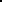 Dus als je kijkt naar de conjunctuurgolf:Liever dit:							Dan dit: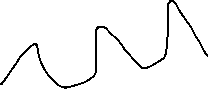 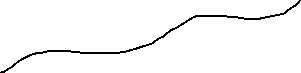 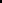 Sociale zekerheid en het belastingstelsel werken als automatische stabilisatoren.Als je je baan verliest gaat de sociale zekerheid werken en gaat het heel goed met je, dan ga je procentueel meer belasting betalen. Zo blijft het automatisch stabiel.Soms gaat het toch misAls de conjunctuurgolf te veel af dreigt te wijken, kan de overheid ingrijpen om de grootte van de golf te verkleinen. De econoom Keynes zegt: Als het slecht gaat met de economie, moet de overheid zorgen dat de mensen meer kunnen besteden. Dan gaat de vraag weer omhoog en gaat het beter met de bedrijven die dan weer meer mensen nodig hebben enzovoort. De overheid kan mensen meer laten besteden door de belasting te verlagen of door zelf meer uit te gaan geven, bijvoorbeeld aan infrastructuur (wegen, straten, maar ook projecten)Omgekeerd kan het ook gaan. Als het heel erg goed gaat met de economie, dan kan het wenselijk zijn om de economie te remmen dor bijvoorbeeld belastingen te verhogen.Je noemt dit anticyclisch begrotingsbeleid. Het terugverdienen van eventuele uitgaven wordt op de lange termijn gedaan (inverdieneffect). Mensen gaan door de hogere uitgaven of lagere belastingen meer uitgeven, dus meer werkgelegenheid, dus minder kosten aan sociale zekerheid, plus dat er meer belastinginkomsten komen. En zo komt het geld weer terug in de overheidskas.Het verhaal van katern 7 hoofdstuk 1.2Inflatie en deflatieNog een economisch verschijnsel dat onrust kan geven is de inflatie. De prijzen van producten stijgen dan. Als dit op korte termijn veel gebeurt, worden consumenten onrustig. Zij hebben het gevoel dat hun geld minder waard word. Ze kunnen immers minder kopen voor hetzelfde geld. Consumenten geven hun geld sneller uit omdat zij bang zijn dat het straks nog minder waard wordt….vervolgens stijgt de vraag naar producten, wat weer zorgt voor nog hogere prijzen. Gevolgen van inflatie: Koopkracht daaltSchulden worden minder waardSpaargeld wordt minder waardBBP stijgt omdat de omzet toeneemt door de hogere prijzenDe prijs van goederen stijgt in ons land en dat verslechtert de concurrentiepositie van NLBij deflatie gebeurt precies het tegenovergestelde. Gevaar voor de economie hierbij is dat de economie tot stilstand komt (bij wijze van spreken). Mensen gaan dan wachten met geld uitgeven omdat zij prijsdalingen verwachten en omdat zij mogelijk lekker kunnen verdienen aan hun spaargeld. De bestedingen worden minder, waarna de productie daalt, waarna er meer werkloosheid ontstaat etcetera.De overheid wil dergelijke situaties voorkomen. Dus de prijzen stabiel houden, zodat iedereen weet waar hij aan toe is. De inflatie in toom houden is een van de taken van de (Nederlandse) centrale bank en de Europese centrale bank.Als de prijzen stijgen omdat de productiekosten omhoog gaan spreek je van kosteninflatie.Als de prijzen omhoog gaan omdat iedereen als een gek begint te kopen spreek je van bestedingsinflatie.Als je nog gewoon werkt, kun je bij inflatie besluiten om meer te gaan werken, zodt je weer meer geld hebt. Als je nu een uitkering hebt, dan wordt dit wel een probleem…je bent afhankelijk van die uitkering.Je hebt drie soorten uitkeringen:Een vaste uitkering: dit is een vast bedrag dat je telkens krijgtEen waardevaste uitkering: deze past zich aan, aan de inflatie. Je geld blijft dus evenveel waard, oftewel je kunt telkens hetzelfde blijven kopen.Een welvaartvaste uitkering: deze uitkering is gekoppeld aan de lonen. Krijgt iedereen een mooie opslag, dan geniet jij mee….zo niet dan heb jij net zoveel pech als de werkenden.Je kunt zelf beslissen of je meer verhalen wil maken voor de hele katern. Het is ontzettend leerzaam om dit te oden in je eigen woorden. Zie het voor je! Succes!